Se veiledning for innhold i abstraktet på www.nito.no/bfi/posterAbstrakttekst skrives her – maksimalt 2000 tegn (ikke mellomrom):Abstrakttittel Korresponderende forfatter Presenterende forfatterKorresponderende forfatter er den som kan kontaktes ved spørsmål om posteren/forskningen. Presenterende forfatter er den som presenterer posteren på kurset/kongressen. Ofte er korresponderende og presenterende forfatter samme person. 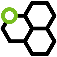 Korresponderende forfatter er den som kan kontaktes ved spørsmål om posteren/forskningen. Presenterende forfatter er den som presenterer posteren på kurset/kongressen. Ofte er korresponderende og presenterende forfatter samme person. InnledningInnledningen skal kort fortelle om bakgrunnen for arbeidet og hva du ville at din studie skulle vurdere, påvise eller avvise.MetodeDenne delen tar for seg selve studiet og hvordan arbeidet ble utført.ResultaterHer presenterer du de viktigste resultatene dine. Du behøver ikke ta med alle detaljer fra studiet, men må ha med resultatene som også inngår i konklusjonen. Obs! Tabeller, figurer og referanser ikke skal med i abstraktet.Konklusjon (evt. diskusjon og konklusjon)Konklusjonen skal være kortfattet og svare opp spørsmålet eller hypotesen fra tittelen på posteren.